									MEDIA RELEASE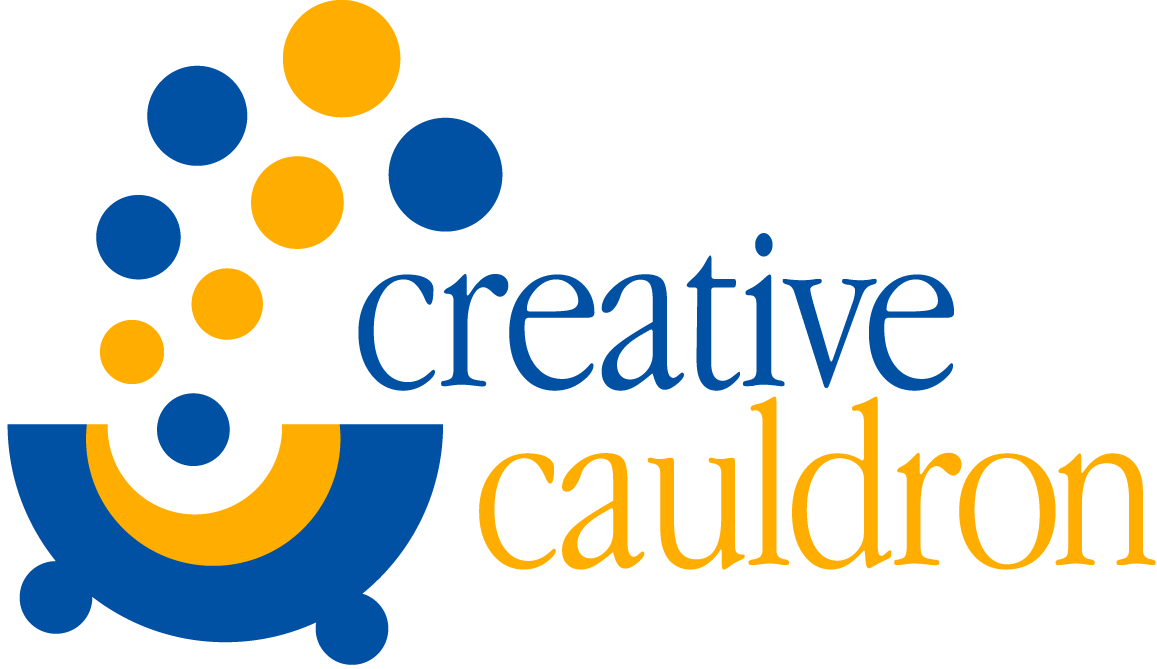 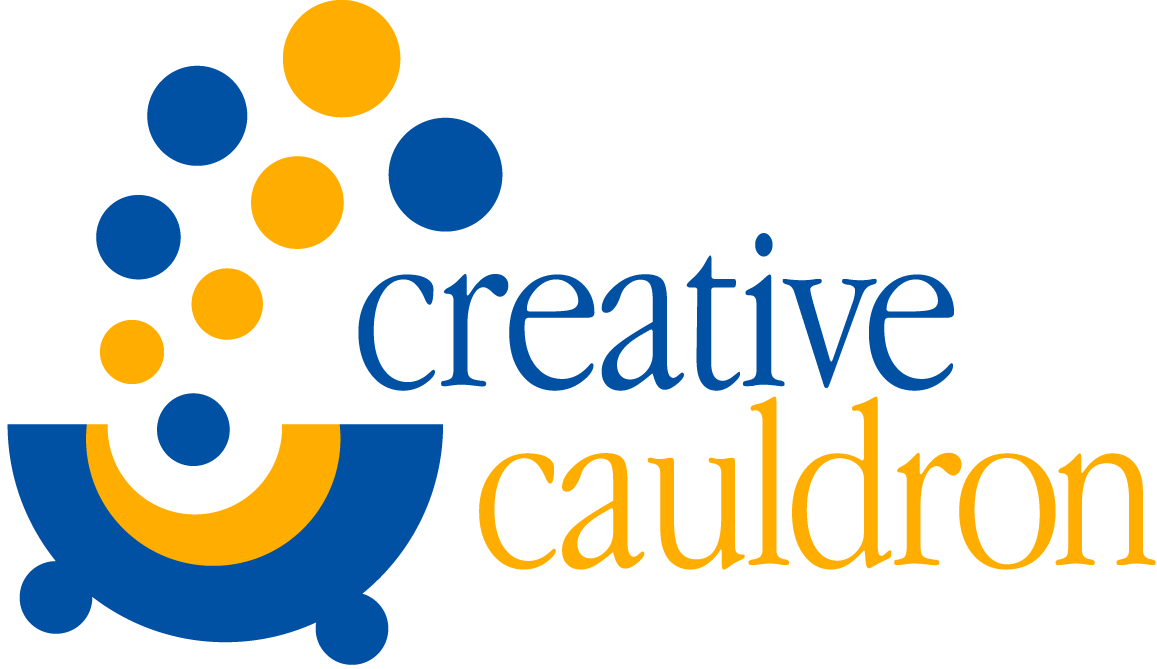 		CONTACT: Amanda Lovins 		703-436-9948 or 571-239-5288  		alovins@creativecauldron.orgFOR IMMEDIATE RELEASEAlan Naylor and Shaina Kuhn join the cast of the Award-Winning Cult-Hit Ruthless! The Musical at Creative CauldronOctober 6-30, 2016 at ArtSpace Falls ChurchFalls Church, VA – Creative Cauldron’s cast for the award-winning cult hit Ruthless! The Musical now includes Alan Naylor and Shaina Kuhn. Both actors appeared in Creative Cauldron’s 2014 production Jacques Brel is Alive and Well and Living in Paris, alongside Katie McManus who will also appear in Ruthless! Alan Naylor won the Helen Hayes Award for Outstanding Lead Actor in a Musical for his performance in Jacques Brel. Shaina Kuhn and Katie McManus were nominated for Outstanding Ensemble in Jacques Brel as well.Alan Naylor recently appeared in Creative Cauldron’s “Bold New Work” World Premiere Musical, Monsters of the Villa Diodati. He has also been seen locally at Adventure Theatre, Studio Theatre, 1st Stage, Washington Savoyards, Theatre Alliance, and more.Shaina Kuhn also performed with Creative Cauldron in Madeline’s Christmas in 2014. She has been seen across the mid-Atlantic with companies including Washington National Opera, Opera Camerata of Washington, Lyric Opera of Baltimore, Virginia Repertory Theater, Landless Theatre Company, and more.Alan Naylor will now perform in the role of Sylvia St. Croix and Shaina Kuhn will now perform the role of Miss Thorne. Alan and Shaina are joined by newcomer Sophia Manicone in the role of Tina Denmark and Katie McManus (Helen Hayes © Recommended productions of World Goes ‘Round and Jacques Brel is Alive and Well and Living In Paris) as Tina’s overbearing stage mother Judy Denmark. The cast also features Kathy Halenda (eighteen national tours including Gypsy and Fiddler on the Roof), and Tamarin Ythier (Epic Productions’ I Love You, You’re Perfect, Now Change!).The role of Tina’s father, Frederick, will be a celebrity cameo role played by various actors, politicians and local celebrities with a new person in the role each night! The performer will be a surprise at each performance but Creative Cauldron will release clues as to the performer on their website.Tickets for Ruthless! can be purchased at creativecauldron.org or by calling 703-436-9948.  #####Creative Cauldron is a non-profit arts organization whose innovative programs in the performing and visual arts embody collaboration, experimentation and community engagement.  Creative Cauldron was founded by Producing Director Laura Connors Hull in 2002.  In June of 2009, Creative Cauldron acquired a permanent home in ArtSpace Falls Church, a 3,000 square foot flexible arts space that provides a venue for year-round classes, live performances of theater, music and dance and visual art exhibits. Programs are presented in part through grants from the Virginia Commission for the Arts, The National Endowment for the Arts, the Arts Council of Fairfax County, the City of Falls Church and the Little City CATCH Foundation. Creative Cauldron’s programs are also supported by generous corporate and individual sponsors. FACT SHEETWho/What:	Creative Cauldron’s Presents: Ruthless! The Musical		Book and Lyrics by Joel Paley		Music by Marvin LairdDirected by Matt ConnerFeaturing Sophia Manicone, Katie McManus, Shaina Kuhn, Kathy Halenda, Alan Naylor and Tamarin YthierWhen:		Production runs October 6th through 30th, 2016Thursdays, Fridays and Saturdays at 8:00 PM, Sundays at 2:00 PM and 7:00 PMPress Night is Saturday, October 8th at 8:00 PMAnnual Gala is Saturday, October 15th at 8:00 PMWhere:	Creative Cauldron at ArtSpace Falls Church		410 South Maple Avenue, Falls Church, VA 22046Ticket Info:	Adults: $30 | Seniors/Military: $26 |Students $20Season Passes and Discounts for Groups of 10 or more available		www.creativecauldron.org or 703-436-9948		Free Parking is available in the 410 and 400 South Maple Building Garages